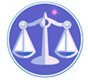 【更新】2015/4/3【編輯著作權者】黃婉玲（建議使用工具列-->檢視-->文件引導模式/功能窗格）（參考題庫~本文只收錄部份頁面,且部份無法超連結其他位置及檔案）《《觀光資源相關測驗題庫彙編》共27單元 & 1,920題【其他科目】。01警察&海巡相關考試。02司法特考&專技考試。03公務人員考試。升官等&其他特考。。將測驗題答案刮弧【　】處塗上顏色,即可顯示答案。<<另有解答全部顯示檔>>103年(3-240)10301。（1）103年專門職業及技術人員普通考試導遊人員、領隊人員考試考試。華語導遊人員、外語導遊人員103年專門職業及技術人員普通考試導遊人員、領隊人員考試試題3401【等別】普通考試【類科】華語導遊人員、外語導遊人員【科目】觀光資源概要（包括臺灣歷史、臺灣地理、觀光資源維護）【考試時間】1小時1.「有唐山公，無唐山媽」的諺語所反映的時代背景，大致與清代的何項統治措施最有關聯？答案顯示:【B】（A）班兵制度（B）渡臺禁令（C）科舉制度（D）開山撫番2.清朝咸豐三年（西元1853年）北臺艋舺爆發「頂下郊拼」，事後影響到下列那一市街取代艋舺而興起？答案顯示:【C】（A）新莊（B）錫口（C）大稻埕（D）九份3.清末臺灣開港後，引進新的茶種與技術，茶的外銷十分暢旺，當時茶行大都集中於北部的那一個地區？答案顯示:【D】（A）士林（B）三角湧（C）貓空（D）大稻埕4.清領時期，漢族移民因祖籍不同而供奉不同的神明，但下列何者是共同供奉者？答案顯示:【A】（A）關聖帝君（B）保生大帝（C）三山國王（D）開漳聖王5.在中英法天津條約中，臺灣被迫開放的 2個「正口」是？答案顯示:【C】（A）淡水、打狗（B）臺灣府城（安平）、雞籠（C）臺灣府城（安平）、淡水（D）雞籠、打狗6.清領時期，興建灌溉彰化平原的是那一條水圳？答案顯示:【A】（A）八堡圳（B）瑠公圳（C）大安圳（D）曹公圳7.連橫《臺灣語典》中有如下的一段敘述：「商人公會之名，共祀一神，以時集議，內以聯絡同業，外以交接別途」，其所指應為清代臺灣何種民間團體？答案顯示:【B】（A）洋行（B）行郊（C）武館（D）神明會8.恆春是目前臺灣保存最完整的古城之一，請問恆春古城為何人所建？答案顯示:【A】（A）沈葆楨（B）丁日昌（C）劉銘傳（D）劉永福9.臺灣光復以後以「鹿港小鎮」、「戀曲 1980」等曲成名的作曲家是：答案顯示:【B】（A）李建復（B）羅大佑（C）梁弘志（D）李泰祥10.臺灣在西元 1949年後陸續實施的土地改革，其目的在改善長期以來土地分配不均的問題，以及提高佃農的生產分配比例，下列何者不是土地改革的內容？答案顯示:【A】（A）農地重劃（B）耕者有其田（C）公地放領（D）三七五減租11.二次世界大戰後，臺灣受限於動員戡亂時期臨時條款與戒嚴令的箝制，社會運動難以發展，下列運動何者較早突破禁忌？答案顯示:【D】（A）野百合學生運動（B）無殼蝸牛運動（C）五二○農民運動（D）消費者保護運動12.臺灣歷史上第一個成立自發性的農民團體－農民組合，後來成為農會的前身。請問此農民團體成立於現今何地？答案顯示:【A】（A）三峽（B）大甲（C）鳳山（D）龍潭13.二次世界大戰後，臺灣提倡節育的農經專家為何？答案顯示:【B】（A）李國鼎（B）蔣夢麟（C）尹仲容（D）謝東閔14.下列那一個臺灣的環境保護運動較早發生？答案顯示:【D】（A）反五輕（B）反六輕（C）反核四（D）反杜邦15.二次世界大戰後，美國對海峽兩岸的外交及軍事政策，下列敘述何者正確？答案顯示:【C】（A）從未承認過中華民國（B）西元 1950年代即和中國大陸發展外交（C）曾主張「臺灣海峽中立化」（D）制訂「臺灣關係法」以討好中國大陸16.西元 1990年代，行政院文化建設委員會期望建構「由下而上」具地方自主性及多元文化的面貌，因而推動：答案顯示:【A】（A）社區總體營造（B）一鄉鎮一特色（C）中華文化復興（D）地方文化中心17.電影「賽德克巴萊」所描述的內容是那一個歷史事件？答案顯示:【D】（A）大關山事件（B）太魯閣事件（C）大庄事件（D）霧社事件18.清廷在乾隆年間，為整頓「番」務，曾分設南北路「理番同知」於何處？答案顯示:【A】（A）府城、鹿港（B）鳳山、淡水（C）恆春、基隆（D）高雄、臺北19.清代臺灣社會有所謂的「番大租」，其主要特色為：答案顯示:【C】（A）原住民向本族中擁有土地的地主租地（B）原住民以大量金錢向漢人租地（C）原住民擁有土地，租給漢人耕作（D）漢人以轉租的方式，招募原住民耕作20.下列關於鄒族的敘述，何者錯誤？答案顯示:【C】（A）主要祭典為戰祭（B）集會所稱為「庫巴」（C）視大霸尖山為聖山（D）為父系社會21.居住於蘭嶼的達悟族，其文化與何地較為接近？答案顯示:【A】（A）菲律賓巴丹群島（Batanes）（B）臺東縣綠島（C）日本波照間島（Hateruma-jima）（D）南沙群島22日治時期，總督府曾進行一種調查，調查後建立「無主地國有」的原則，致使原住民族喪失大片傳統生活土地。此調查為：答案顯示:【A】（A）林野調查（B）土地調查（C）戶口調查（D）舊慣調查23.加拿大長老教會宣教師馬偕（George Leslie Mackay）在《日記》中記載其於西元 1873年 6月 24日來到三角湧（今臺北三峽）一帶，夜宿山中草寮，當時山區的「原住民不斷來窺視」，這些原住民應屬於：答案顯示:【D】（A）撒奇萊雅族（B）阿美族（C）布農族（D）泰雅族24.臺灣某旅行社受一團日本觀光客委託，協助安排「日本人海外遺產巡禮：臺灣」行程設計。請根據行程要求回答下列三個問題。行程中希望參觀日人在臺所建立的教育設施，下列那一所大學最合適？答案顯示:【C】（A）國立政治大學（B）國立清華大學（C）國立臺灣師範大學（D）國立中山大學25.承上題，日人希望能參觀日治時期的貨幣發行機關，此機關的成立象徵臺灣財政自主，請問應安排何處？答案顯示:【D】（A）土地銀行（B）中央銀行（C）彰化銀行（D）臺灣銀行26.承 24題，旅行社在編寫導覽手冊時，在描述背景中有一段：「從這一任總督開始，便標榜『內地延長主義』作為統治方針，致力教化臺灣人，達到『日臺一體』、『日臺融合』的目的」。引文中所說的總督最有可能是：答案顯示:【D】（A）樺山資紀（B）兒玉源太郎（C）明石元二郎（D）田健治郎 340127.如要用清代文獻的圖像以導讀原住民文化，且要有豐富的插圖，下列那一文獻最合適？答案顯示:【C】（A）郁永河的《裨海紀遊》（B）姚瑩的《東槎紀略》（C）六十七的《番社采風圖》（D）陳盛韶的《問俗錄》28.西元1925年，賴和發表了第一首新詩〈覺悟的犧牲——寄二林的同志〉，詩中寫道：「弱者的哀求，所得到的賞賜，只是橫逆、摧殘、壓迫；弱者的勞力，所得到的報酬，就是嘲笑、謫罵、詰責。…」請問這首詩的背景，二林的同志是為了抗議什麼事情而犧牲？答案顯示:【C】（A）撤廢六三法（B）全面禁用漢文（C）原料採收區制度（D）第二次霧社事件29日治時期，何人對當時臺灣社會開出一份診斷書，認為臺灣人所患的是知識營養不良症，提倡文化啟蒙運動？答案顯示:【A】（A）蔣渭水（B）蔡培火（C）黃玉階（D）林獻堂30日治時期，臺灣島內的旅行開始興盛，除了和學校教育的修學旅行有關外，下列那項設施的完工與此最有關聯？答案顯示:【C】（A）嘉南大圳（B）日月潭發電廠（C）縱貫鐵路（D）高雄港31.「由於戰鬥的特質，特別是地形的關係，戰鬥應該會陷入持久戰」、「針對這次暴動，使用國際間禁止的毒氣瓦斯來攻擊，引發臺灣民眾黨的察覺。」以上二則電報所指涉的事情應該是：答案顯示:【D】（A）臺灣民主國（B）西來庵事件（C）二林事件（D）霧社事件32.對臺灣糖業影響甚鉅的「臺灣糖業改良意見書」是那位日本技師於西元 1901年提出？答案顯示:【D】（A）後藤新平（B）磯永吉（C）八田與一（D）新渡戶稻造33.臺灣福佬人的民俗信仰中「地官」祭祀時間，通常在農曆何日的下午（屬「陰」之時間）舉行？答案顯示:【B】（A）農曆正月十五日（B）農曆七月十五日（C）農曆十月十五日（D）農曆十二月十五日34.臺灣福佬人傳統住宅正廳牆中央普遍懸掛下列何物，是古代漢人的紙禡或神禡的衍變物，屬道教神明系譜的具體表現？答案顯示:【A】（A）神明匾（B）神主牌（C）公媽牌（D）灶王公35.全臺灣最早也是規模最大的王爺廟，俗稱五王廟、開山廟，是那一座廟宇？答案顯示:【B】（A）鹿耳門天后宮（B）北門南鯤鯓代天府（C）玉井北極殿（D）大甲鎮瀾宮36＊臺灣原住民族群中，人數最多，分布區域最廣的是那一族？答案顯示:【A或C】（A）泰雅族（B）賽夏族（C）阿美族（D）卑南族37＊有關蘭嶼地理位置與行政區劃的敘述，下列何者錯誤？答案顯示:【無】（A）隸屬臺東縣（B）為臺灣東南方的古老火山島嶼（C）為臺灣第三大附屬島嶼，面積次於澎湖與金門（D）屬熱帶高溫多雨型氣候38＊日月潭是臺灣極著名旅遊景點，下列相關的敘述何者錯誤？答案顯示:【B或C或D】（A）位於南投縣魚池鄉（B）是臺灣第一大淡水湖泊（C）日月潭北半部形如日輪，南半部狀似月勾，取其像日似月，故名日月潭（D）日人治臺時，以其美景渾然天成，大力推展觀光39.臺灣的核能電廠有一個共同的區位特徵，即：答案顯示:【C】（A）接近勞工眾多的地方（B）位於重要交通路線交會處（C）位於海邊（D）利用山坡地建築40.有關高雄市的敘述，下列何者錯誤？答案顯示:【C】（A）全球首創以「加工出口」為名的工業區（B）臺灣最大的商港（C）臺灣最大工業區及工業用地（D）臺灣重工業中心41.下列那一個都市建築景觀源於閩南、狹長的「街屋」形式，外部牌樓立面卻摻雜西方巴洛克風格而成為旅遊景點？答案顯示:【A】（A）大溪（B）瑞穗（C）內灣（D）銅鑼42＊有關高雄左營萬年祭的活動敘述，下列何者錯誤？答案顯示:【無】（A）攻炮城（B）迓火獅（C）鳳邑新舊雙城會（D）藝陣踩街43.臺灣以佾舞祭孔之外，唯一非祭孔的佾舞發生在：答案顯示:【B】（A）雲林北港朝天宮（B）宜蘭礁溪協天廟（C）臺北萬華龍山寺（D）澎湖馬公天后宮44.臺灣的賽夏族原住民每 2年一小祭，10年一大祭的祭典是何祭典？答案顯示:【A】（A）矮靈祭（B）豐年祭（C）捕魚祭（D）戰祭45＊客家傳統節慶包含(1)送字紙(2)送灶神(3)收冬戲(4)義民祭，請問其發生順序為：答案顯示:【A或B】（A）(2)(1)(4)(3)（B）(1)(4)(3)(2)（C）(2)(3)(4)(1)（D）(4)(1)(3)(2)46.下列那一古道從原住民時期到日治時期一直是往來臺東長濱與花蓮玉里之重要來往孔道，現在則成為觀光景點？答案顯示:【B】（A）奇美古道（B）安通越嶺古道（C）水沙連古道（D）虎頭崁古道47.臺閩地區之牌坊，規模較大，保存較完整，素有「臺閩第一坊」美譽的一級古蹟牌坊是：答案顯示:【C】（A）臺北二二八公園黃氏節孝坊（B）新竹張氏節孝坊（C）金門邱良功母節孝坊（D）北投周氏節孝坊48.茶葉是臺灣重要的經濟作物，下列那一種茶葉是利用小綠葉蟬吸吮過之茶葉再加工製作而成：答案顯示:【B】（A）阿里山高山茶（B）瑞穗蜜香紅茶（C）文山包種茶（D）凍頂烏龍茶49.臺中之東勢、石岡、新社、和平為客家語盛行地區，其客語之腔調為何？答案顯示:【A】（A）大埔腔（B）海陸腔（C）饒平腔（D）詔安腔50.臺灣早期引進福壽螺養殖，之後遭棄置，致大量繁殖而危害農作物生長。福壽螺對臺灣何種作物危害最大？答案顯示:【B】（A）香瓜（B）水稻（C）甘蔗（D）西瓜51.「站在此處向海眺望，可見灘地寬闊，遠處白浪條條，近岸地帶蚵架魚塭廣布」，以上所描述的景觀最可能出現在那段海岸？答案顯示:【B】（A）北部海岸（B）西部海岸（C）南部海岸（D）東部海岸52.茶葉為臺灣主要農特產之一，其產地大多位於那一種地理位置？答案顯示:【D】（A）溼熱的向陽坡地（B）陽光充足的沖積平原（C）輻射強烈的高海拔山區（D）終年雲霧繚繞的丘陵或臺地53.泥火山主要的形成原因除了有天然氣與地表的裂隙外，還有：答案顯示:【A】（A）泥岩的岩性（B）炙熱的岩漿（C）充足的水分（D）豐富的溫泉54.每逢颱風季節，臺灣山區土石流災害頻傳，與下列何者因素無關？答案顯示:【D】（A）地質脆弱（B）水土保持欠佳（C）降水量大又集中（D）風化物質欠缺55.921大地震時，車籠埔斷層通過臺灣中部那一條河，造成全球少見的地震斷層瀑布？答案顯示:【B】（A）大安溪（B）大甲溪（C）大肚溪（D）濁水溪 340156.臺北市、臺中市、臺南市及嘉義縣之部分地區，經評估屬於「土壤液化潛能高」的地區；其最常伴隨著何種災害而發生？答案顯示:【C】（A）風災（B）水災（C）地震（D）土石流57.臺灣的那一處濕地現已規劃為「黑面琵鷺野生動物保護區」？答案顯示:【D】（A）北門濕地（B）鹽水溪口濕地（C）高美濕地（D）曾文溪口濕地58.若想要引導遊客觀賞「臺灣水韭」，前往何處生態保護區最為適當？答案顯示:【A】（A）夢幻湖（B）磺嘴山（C）鹿角坑（D）淡水紅樹林59.臺灣地區最早在何處劃設「綠蠵龜產卵棲地保護區」？答案顯示:【A】（A）澎湖縣望安鄉（B）臺東縣蘭嶼鄉（C）臺東縣綠島鄉（D）澎湖縣白沙鄉60.臺灣目前僅存日治時期建置的測候所，俗稱「胡椒管」，現已成為國定古蹟，位於何處？答案顯示:【C】（A）臺北（B）澎湖（C）臺南（D）恆春61＊下列有關「霧社水庫」的敘述，何者錯誤？答案顯示:【B或D】（A）又稱萬大水庫、碧湖（B）位於南投縣信義鄉清水溪流域（C）水庫興建於日治時期（D）二次世界大戰後，受美援協助，重新動工，於西元 1960年興建完成62.如果沿著溪谷進行溯溪之旅，下列那一條河川可以溯至中央山脈？答案顯示:【D】（A）北港溪（B）八掌溪（C）曾文溪（D）荖濃溪63.新竹地區素有「風城」之稱，主要因素在於冬、夏兩季沿海地區盛行下列何種風向？答案顯示:【C】（A）東風、西風（B）南風、北風（C）東北風、西南風（D）東南風、西北風64.「在臺灣，因季風風向與信風風向相同，相互疊合後使得風力特別強勁，尤其在離島與沿海地區最為明顯。」以上現象主要是發生在那一個季節？答案顯示:【D】（A）春季（B）夏季（C）秋季（D）冬季65.有關太魯閣國家公園的敘述，下列何者錯誤？答案顯示:【C】（A）園區山巒交錯，列入臺灣百岳的就有 27.座，以南湖大山、奇萊連峰、合歡群峰等山最著名（B）園內河川以脊樑山脈為主要分水嶺，東側是立霧溪流域，西側則是大甲溪和濁水溪上游（C）合歡越嶺古道是清領時期修建，以「錐麓大斷崖古道」保存較為完整（D）園區內聚落以立霧溪流域靠近山腹的河階地為主66.民國 98年成立的臺江國家公園，下列敘述何者錯誤？答案顯示:【A】（A）鄒族縱貫古道經過（B）臺南沿海閩客渡臺後較早墾殖的地區（C）具有濕地生態（D）黑面琵鷺重要棲息地67.有關墾丁國家公園的敘述，下列何者錯誤？答案顯示:【C】（A）海岸地形景觀十分多樣，如：砂灘海岸、裙礁海岸、崩崖等（B）從船帆石到香蕉灣一帶，分布著臺灣本島唯一的熱帶海岸林，如：棋盤腳、瓊崖海棠等（C）區域性的留鳥也具有相當特色，特有種如：白頭翁及臺灣畫眉等（D）目前劃設有陸域生態保護區 5.處，分別為香蕉灣、南仁山、砂島、龍坑及社頂高位珊瑚礁68.根據我國野生動物保育法之定義，下列那一類野生動物之族群量最為稀少，保育等級最高？答案顯示:【A】（A）瀕臨絕種野生動物（B）一般野生動物（C）珍貴稀有野生動物（D）其他應予保育之野生動物69.平地森林園區、國家步道系統、自然教育中心及國家森林遊樂區為行政院農業委員會林務局主導的 4個森林育樂資源，此 4個森林育樂資源初始發展由先至後的順序為何？答案顯示:【B】（A）平地森林園區、國家森林遊樂區、自然教育中心、國家步道系統（B）國家森林遊樂區、國家步道系統、自然教育中心、平地森林園區（C）自然教育中心、國家步道系統、國家森林遊樂區、平地森林園區（D）國家步道系統、國家森林遊樂區、平地森林園區、自然教育中心70.行政院永續發展委員會於民國 94年提出生態旅遊白皮書。根據此白皮書之主張，下列那個敘述符合生態旅遊之原則？答案顯示:【D】（A）生態旅遊是於自然地區從事旅遊活動，故不宜涉及文化或歷史遺產（B）為吸引更多遊客並擴大產業規模，宜鼓勵企業集團投資生態旅遊之發展（C）生態旅遊發展無需告知當地民眾，以避免居民反對生態旅遊之發展（D）社區參與符合生態旅遊發展原則71.某導遊帶團前往日月潭旅遊，沿途介紹當地出產的紅茶，下列介紹內容何者正確？答案顯示:【B】（A）紅茶係屬半酵茶（B）南投縣魚池茶區推廣的台茶 18號又名紅玉，沖泡後茶色亮紅，曾被紅茶專家譽為臺灣特有之「臺灣香」紅茶茶品（C）該紅茶種植在埔里、魚池、日月潭盆地內的平原，品質良好（D）臺灣南投縣埔里及魚池茶區的茶葉為普洱茶種72.依據休閒農業輔導管理辦法第8條規定，休閒農業區得依規劃設置下列那些供公共使用之休閒農業設施？(1)住宿設施(2)涼亭（棚）設施(3)水土保持設施(4)安全防護設施 答案顯示:【C】（A）(1)(2)(3)（B）(1)(2)(4)（C）(2)(3)(4)（D）(1)(2)(3)(4)73.下列那一處休閒園區，利用湧泉活水結合科技養殖黃金蜆、香魚、鰻魚等高經濟淡水魚類為主題，並以提供遊客「摸蜆兼洗褲」體驗活動聲名遠播？答案顯示:【A】（A）立川休閒漁場（B）瑞泉休閒農場（C）北關休閒農場（D）麥寮休閒農場74.為有效維護觀光資源，觀光資源開發前應先辦理那一項工作？答案顯示:【D】（A）限制承載量（B）劃分土石流危險區（C）環境解說教育（D）觀光資源調查與評估75.下列那一處國家風景區利用人工濕地公園，改善水域水質，營造生物多樣性棲息環境？答案顯示:【B】（A）馬祖國家風景區（B）大鵬灣國家風景區（C）茂林國家風景區（D）八卦山國家風景區76.為處理風景區之污水問題以維護遊憩環境品質，下列那一處國家風景區設有污水處理廠，且其用戶接管率約達 90%？答案顯示:【D】（A）獅頭山國家風景區（B）花東縱谷國家風景區（C）西拉雅國家風景區（D）日月潭國家風景區77.根據觀光遊憩資源之分類，下列何者並非屬於人文資源？答案顯示:【B】（A）九族文化村（B）外傘頂洲（C）臺灣科學教育館（D）國立故宮博物院78.文昌帝君在臺灣許多的廟宇中多有奉祀，下列敘述何者錯誤？答案顯示:【B】（A）為祈求考試順利的主要神明（B）文昌帝君的誕辰是農曆三月二十三日（C）祂是掌管學務，為聰明正道之神（D）文昌星或稱文曲星79＊下列那一件為米開朗基羅在梵諦岡聖保羅大教堂的雕刻巨作？答案顯示:【無】（A）聖彼得寶座光輪（B）大衛像（C）聖殤（D）青銅華蓋聖體傘80.中國古代各行各業多有守護神，通常被尊為祖師爺，即開創這個行業的先人，下列何者為臺灣泥水匠的守護神？答案顯示:【B】（A）女媧娘娘（B）荷葉仙師（C）吳道子（D）爐公仙師。104年(3)。103年(3)。102年(3)。101年(2)。100年(2) *。99年(2)。98年(2)。97年(2)。96年(2)。95年(2)。94年(2)。93年(2)。104年(3)。103年(3)。102年(3)。101年(2)。100年(2) *。99年(2)。98年(2)。97年(2)。96年(2)。95年(2)。94年(2)。93年(2)。104年(3)。103年(3)。102年(3)。101年(2)。100年(2) *。99年(2)。98年(2)。97年(2)。96年(2)。95年(2)。94年(2)。93年(2)（1）專門職業及技術人員普通考試*。導遊人員<包括臺灣歷史、臺灣地理、觀光資源維護>。104年。103年。102年。101年。100年。99年*。98年。97年。96年。95年。94年。93年（2）專門職業及技術人員普通考試*。領隊人員01華語02外語*<包括世界歷史、世界地理、觀光資源維護>。104年01。104年02。103年01。103年02*。102年01。102年02。101年。100年。99年*。98年。97年。96年。95年。94年。93年